KÉREM, AZ ELŐADÓI JELENTKEZÉSI LAPOT SZÁMÍTÓGÉPPEL VAGY NYOMTATOTT NAGYBETŰKKEL SZÍVESKEDJÉK KITÖLTENI!AZ ELŐADÓI JELENTKEZÉS NEM HELYETTESÍTI A KONFERENCIA JELENTKEZÉSI ADAT-
LAPJÁNAK MARADÉKTALAN KITÖLTÉSÉT ÉS HATÁRIDŐRE TÖRTÉNŐ MEGKÜLDÉSÉT!Előadás tartására jelentkezem:Név:      Beosztás:    Cégnév:     Cég cím:  E-mail cím:  Mobiltelefon:  Előadásom címe:   Tudomásul veszem, hogy előadásom anyagát előzetesen, legkésőbb 2020. 02. 07-ig le kell adnom, hogy azt egy szakmai bizottság átnézze, és előadásra alkalmasnak minősítse. Az előadás anyagának beküldési címe: info@hapa.huA konferencia részvételi díja nem HAPA tagoknak 67.880,-Ft/fő. HAPA tagoknak, 62.880,-Ft/fő, mely tartalmazza a konferencián való részvételt, az ebéd és kávészünetek kínálatát, szinkrontolmácsolást, az előadások anyagához a HAPA honlapján jelszóval történő hozzáférést.További információ: Keszler Gábor 30-9476196, keszlerkes@t-online.hu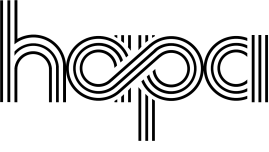 MAGYAR ASZFALTIPARI EGYESÜLÉS
 
HUNGARIAN ASPHALT PAVEMENT ASSOCIATION1119 Budapest, Etele út 59-61.Tel: +36-1-782-1893, Fax: +36-1-782-2008e-mail:  info@hapa.hu     
Internet: http://www.hapa.hu Előadói jelentkezés XXI. HAPA NEMZETKÖZI ASZFALTKONFERENCIAFőbb témáink: Az aszfalt pályaszerkezetek tervezése, méretezése Környezetvédelem az aszfalt gyártás és bedolgozás soránTartós burkolatok kérdésköreA WMA használatának tendenciái az európai országokbanA visszanyert aszfalt  növelésének lehetősége a keverékekben a minőség fenntartása mellettHulladékanyagok (üveg, gumi, műanyagok ...) felhasználásaHelyszín:Hotel Azúr 8600 Siófok  Erkel Ferenc utca 2/cIdőpont:2020. 02. 18-19.